Комитет по образованию администрации Зиминского районаИтоговый отчет о состоянии и перспективах развития образовательной системы Зиминского районного муниципального образования за 2015 годСодержаниеАнализ состояния и перспектив развития системы образованияВводная часть…………………………………………………….…..2Анализ состояния и перспектив развития системы образования..15Выводы и заключения…………………………………..…………..51Приложение……………………………………………………………….…60Вводная частьЗиминский район находится в Южной части Иркутской области и занимает площадь 7 тыс. кв. км. Официальной датой образования района считается 14 февраля 1923 года. В районе проживает 15,0 тыс. человек. Плотность населения на 1 кв. км. составляет 2,1 человека при 3,4 человека по Иркутской области. Сельское население сосредоточено в 54 населенных пунктах, размещение населения неравномерное, численность колеблется от 2000 человек до 4 человек. Крупных сёл с численностью свыше 1 тыс. человек насчитывается 3, с.Кимильтей, с.Ц-Хазан, с.Батама. Слабо заселённых сёл (менее 100 человек) насчитывается 20. По оценке социально-экономического развития Зиминского района в 2015 году отмечается в основном положительная динамика социальных и экономических показателей развития района. Среди позитивных моментов социально-экономического развития района в 2015 году можно отметить: Рост общей выручки по району от реализации продукции, работ, услуг произошел на 13,8%  к уровню 2014 года (2014 г. к 2013 г. на 2,8%). Общая выручка по району от реализации продукции, работ, услуг составила 2 005,50 млн. рублей. Значительный рост выручки от реализации продукции, работ, услуг произошел по следующим видам экономической деятельности:«Сельское хозяйство» - 19,1%; «Прочие» - 16,2%; «Производство и распределение электроэнергии, газа и воды» – 15%;  «Торговля» - 5%.Сельское хозяйство является преобладающим видом деятельности, определяющим экономическую структуру Зиминского района в целом, и составляет 77,3 % от общей выручки от реализации продукции, работ, услуг. Основную долю продукции сельского хозяйства производит СПК «Окинский» - 92 % от объема продукции всех сельскохозяйственных предприятий. Выручка от реализации продукции, работ, услуг на душу населения за 2015 год в Зиминском районе увеличилась к 2014 году на 13,8 % и составила 146,38 тыс. руб.Прибыль, прибыльно работающих предприятий Зиминского района составила 151,42 млн. рублей, что больше 2014 года на 5%.  Валовый выпуск продукции в сельхозорганизациях составил 1 621,34 млн. рублей, что больше, чем за 2014 год на 17,9 %. В основном рост валового выпуска продукции произошел за счет роста цен. Индекс физического объема в сельхозорганизациях составил 102,1 % .По данным Иркутскстата оборот розничной торговли в Зиминском районе за 12 месяцев 2015 года увеличился на 13,2 % и составил 834,53 млн. руб..По оценке в 2015 году количество малых предприятий составило 75 ед.. Предприятиями малого бизнеса реализовано продукции, работ услуг на сумму 328,68 млн. рублей, что составляет 16,39% от общей выручки от реализации продукции, работ, услуг по муниципальному образованию.Произошел рост среднемесячной начисленной заработной платы на 8,4 % к уровню 2014 года, и за 2015 год среднемесячная начисленная заработная плата составила 22 189  руб.. По состоянию на 01.01.2016 г. уровень  регистрируемой  безработицы составил  3%  к трудоспособному населению, что выше уровня 2014 года на 1,2 п.п.В 2015 году увеличилось количество семей, получающих субсидию на оплату жилищно-коммунальных услуг со 186 до 193 семей. Сумма начисленных субсидий тоже увеличилась с 2,18 млн. руб. в 2014 году до 2,95 млн. руб. в 2015 году. Увеличение связано как с увеличением количества получателей, так и за счет увеличения размера регионального стандарта стоимости ЖКУ.Но среди социально-экономического развития Зиминского района есть и негативные моменты, такие как:- снижение выручки произошло по  видам экономической деятельности: «Транспорт и связь» - на 23%  (за счет ликвидации ООО «Сокол»); «Добыча полезных ископаемых» - на 9%;- снижение среднесписочной численности работающих на 9,1%. В 2015 году среднесписочная численность работающих составила 3,29 тыс. чел.: Снижение численности произошло по видам экономической деятельности:  - транспорт и связь – 78,4% (за счет ликвидации ООО «Сокол», рабочие места переведены в организацию зарегистрированную на территории г. Иркутск);- добыча полезных ископаемых – 26,7%;-  образование -10,6%;- государственное управление и обеспечение военной безопасности – 8%;Индекс физического объема промышленного производства за 2015 год составил 91%:- ИФО по виду экономической деятельности «Добыча полезных ископаемых» - 90 %;-ИФО по виду экономической деятельности «Производство и распределение электроэнергии, газа и воды» - 94 %.Обеспеченность собственными доходами консолидированного местного бюджета на душу населения за 2015 год составила 5780,3 рубля, что выше уровня 2014 года на 11,2 %.План доходов консолидированного бюджета Зиминского района на 2015 год составил 467 775 тыс. рублей, из них налоговые и неналоговые доходы 82 876 тыс. рублей, безвозмездные поступления 384 899 тыс. рублей.  За 2015 год в консолидированный бюджет поступило 463101 тыс. рублей (99% от плановых годовых показателей), из них: налоговые и неналоговые доходы – 79 196 тыс. рублей (95,6% от плановых годовых показателей), безвозмездные поступления – 383 905 тыс. рублей (99,7 % от плановых годовых показателей).Сводные итоги Численность постоянного населения Зиминского района на 01.01.2015 года по  оценке, рассчитанной от  итогов ВПН -2010 года снизилась незначительно и составила 13701 человек. За 2008-2014 годы в Зиминском районе наблюдалось превышение численности родившихся над численностью умерших. По данным  баланса трудовых ресурсов, численность трудовых ресурсов Зиминского района на 01.01.2015 г. составила 9527 человек, по сравнению с соответствующим показателем на начало 2014 г. снизилась на 114 человек. Основной трудовой потенциал составляет трудоспособное население в трудоспособном возрасте (89%), а так же лица, старше трудоспособного возраста, занятые в экономике (810 чел.). Численность вступивших в 16-ти летний возраст в отчетном году составила 165 чел., численность достигших в отчетном году мужчин 60 летнего возраста, женщин 55 летнего возраста составила 229 человек, что уменьшило показатель численности трудоспособного населения в трудоспособном возрасте на 64 человека. Численность умерших  в отчетном году мужчин в возрасте 16-59 лет, женщин в возрасте 16-54 лет составила 71 человек.По формам собственности численность занятых в 2014 году почти не изменилась и распределена следующим образом: 43,5 % - в государственной и муниципальной форме собственности, 54,4 % - в частной форме собственности, 2,1 %  - в смешанной форме собственности.Анализ баланса трудовых ресурсов показывает, что удельный вес незанятого населения продолжает оставаться высоким. Существенной проблемой остается превышение наличия трудовых ресурсов над потребностью в рабочей силе. По данным службы занятости населения численность зарегистрированных безработных составила 471 человек, что показывает снижение к прошлому году на 127 человек. Особенно неблагоприятная ситуация на рынке труда складывается для части населения из числа молодежи. Рынок труда определяет спрос на рабочую силу со стороны работодателей и предложения рабочей силы со стороны лиц, готовых работать по найму. Соотношение спроса и предложения рабочей силы характеризует ситуацию на рынке труда, в отчетном периоде эта величина продолжает оставаться стабильно высокой, т.е. предложение рабочей силы значительно превышает спрос на нее (5,9 тыс. человек). В 2015 году среднемесячная начисленная заработная плата выросла на 8,4 % и составила 22 189 рублей. По состоянию на 01.01.2016 г. уровень регистрируемой  безработицы составил 3 %  к трудоспособному населению.Негативным моментом является снижение среднесписочной численности работающих, в 2015 году она составила 3,29 тыс. человек, что на 9,1% ниже 2014 года. Снижение произошло в следующих видах экономической деятельности: «Транспорт и связь», «Добыча полезных ископаемых», «Образование» «Государственное управление и обеспечение военной безопасности».Увеличение среднесписочной численности работающих произошло по видам экономической деятельности: «Здравоохранение и предоставление социальных услуг», «Прочие».По данным отдела статистики в Зиминском районе нет предприятий, допустивших задолженность по выплате заработной платы на 1 января 2016 года.  Контактная информация органов местного самоуправления, осуществляющих управление в сфере образованияВ соответствии с Федеральным законом от 16.10.2003 № 131-ФЗ «Об общих принципах организации местного самоуправления в Российской Федерации» организация предоставления общедоступного и бесплатного дошкольного, начального общего, основного общего, среднего общего, дополнительного образования, а также организация отдыха, оздоровления и занятости детей в каникулярное время относится к вопросам органа местного самоуправления, осуществляющего управление в сфере образования.Орган местного самоуправления, осуществляющий управление в сфере образования – Комитет по образованию администрации Зиминского района (далее - Комитет по образованию).Председатель – Усольцев Сергей ИвановичЗам. председателя – Кузнецова Оксана Анатольевнаа) место нахождения: г. Зима, ул. Клименко, д.48-13;б) телефон: (39554) 3-17-58, факс: (39554) 3-17-58;в) почтовый адрес для направления документов и обращений: 665390, Иркутская область, г. Зима, ул. Клименко, д.48-13;г) официальный Сайт komitetzrmo.narod.ru;д) адрес электронной почты:  obrzima@mail.ru.В структуре органа управления образования находятся:  Муниципальное учреждение «Центр развития образования учреждений                                      Зиминского района». Директор – Курбалова Инна АдамовнаМуниципальное казенное учреждение «Централизованная бухгалтерия образовательных учреждений   Зиминского района». Директор – Ткачук Любовь ГавриловнаИнформация о программах и проектах в сфере образованияНа территории Зиминского районного муниципального образования реализуются следующие муниципальные и ведомственные целевые программы:1.Муниципальная  программа Зиминского районного муниципального образования  «Развитие дошкольного образования в Зиминском районе на 2014 – 2018 годы».  Целью муниципальной программы является обеспечение  современного качества дошкольного образования, направленного  на развитие культуры в соответствии с актуальными и перспективными потребностями личности и общества.Для достижения поставленной цели необходимо решение следующих задач:-увеличение численности детей, получающих услуги дошкольного образования;-обеспечение условий функционирования системы образовательных организаций, предоставляющих услуги дошкольного образования;-обеспечение высокого качества услуг дошкольного образования.Инструменты сокращения очереди в дошкольные образовательные организации:- открытие группы кратковременного пребывания на 10 мест (МОУ Самарская СОШ) (сентябрь 2015 года);- предшкольная подготовка на 25 мест в общеобразовательных организациях в рамках реализации дополнительных общеразвивающих программ (декабрь 2015 года).Социальная эффективность реализации Муниципальной  программы Зиминского районного муниципального образования  «Развитие дошкольного образования в Зиминском районе на 2014 – 2018 годы» определяется с помощью системы показателей и индикаторов, отражающих приоритеты развития системы дошкольного образования. В результате реализации мероприятий Муниципальной  программы Зиминского районного муниципального образования  «Развитие дошкольного образования в Зиминском районе на 2014 – 2018 годы» в 2015 году обеспечены следующие  социально-экономические эффекты:-увеличивается охват детей дошкольного возраста дошкольным образованием;-развитие материально-технической базы, модернизация технологической и социальной инфраструктуры дошкольного образования -выполнение требований  противопожарной  безопасности, антитеррористической защищенности, выполнения санитарных норм и требований 2.Ведомственная целевая программа Зиминского районного муниципального образования «Методическое сопровождение развития педагогического потенциала  в Зиминском районе на 2015-2017 гг.»Целью Программы является дальнейшее совершенствование работы по сохранению и развитию кадрового потенциала, организация подготовки и профессиональной переподготовки работников образования на основе усовершенствованного содержания образования, формирование в муниципальном районе устойчивой кадровой политики и создание необходимых условий для полного обеспечения системы образования района высококвалифицированными педагогическими и руководящими кадрами.Социальная эффективность от реализации ВЦП заключается в следующем:- повышение уровня профессиональной компетентности педагогических и руководящих работников муниципальной системы образования;- обеспечение педагогическими и руководящими кадрами учреждений образования муниципального района.3.Ведомственная целевая программа Зиминского районного муниципального образования «Привлечение молодых специалистов для работы в учреждениях образования  Зиминского района на 2015-2017 годы».Задачами являются:-создание благоприятных условий для работы молодого специалиста в образовательном учреждении;-предоставление жилья молодым специалистам на период работы их в образовательном учреждении;- создание условий для развития и реализации потенциальных возможностей молодых педагогов.4.Ведомственная целевая программа Зиминского районного муниципального образования «Одаренные дети на 2015-2017 годы».Цель работы с одаренными детьми - создание оптимальных социально-психологических условий, направленных на личностное развитие и успешность одаренных.Задачи, обеспечивающие достижение цели, ориентированы на совершенствование каждого элемента системы работы с одаренными детьми.-создание условий для выявления, развития, самореализации одарённых детей;-создание многоуровневой и многофункциональной обогащенной образовательной среды, обеспечивающей развитие одаренных детей и предъявления их достижений;- осуществление адресной поддержки и социальной защиты одарённых детей;-обеспечение технологической готовности педагогов к решению проблемы по выявлению и обучению одарённых и талантливых детей, поддержка педагогов;-обеспечение преемственно-перспективных связей в работе с одарёнными детьми;-осуществление контроля за управлением развития одарённых детей;-обеспечение необходимыми нормативно-правовыми, финансово-экономическими, материально-техническими, научно-методическими, кадровыми и информационными  ресурсами работу с одаренными детьми в районе.Эффективность  и результативность реализации ВЦП отражается через следующие показатели:64 % образовательных учреждений имеют программы для образования одаренных детей;создана многофункциональная обогащенная среда для работы с одаренными детьми на районном уровне, уровне образовательного учреждения; на 0, 7 % увеличена доля одаренных детей, информация о которых введена в районную базу данных «Талант»;65,5 % одаренных школьников участвуют в разнообразных видах и формах деятельности состязательного и творческого характера, организуемых на уровне образовательного учреждения, на уровне района, на  уровне области;13 % педагогических работников образовательных учреждений, прошедших специальную подготовку и обладающих необходимой квалификацией для организации работы с одаренными детьми;на 0, 55 % увеличилось количество победителей и призеров районных мероприятий.5.Ведомственная целевая программа Зиминского районного муниципального образования «Выборочный капитальный и текущий ремонт зданий и сооружений образовательных организаций  Зиминского района на 2014-2016 годы».Основной целью является создание комплекса мер для приведения материально-технического состояния образовательных организаций в соответствие с нормативными требованиями безопасности, санитарными и противопожарными нормативами.   На начало  2015 года было запланировано для реализации мероприятий –  300 тыс. руб, израсходовано – 1 309 тыс. руб. Мероприятия  исполнены на 100 %. С целью обеспечения выполнения требований к санитарно-бытовым условиям и охране здоровья обучающих в образовательных учреждениях проведены капитальный и текущий ремонт зданий:- МОУ Басалаевская ООШ- разборка плинтусов, разборка деревянных оконных, установка оконных блоков из ПВХ профилей поворотных ( откидных, поворотно-откидных), устройство подвесных потолков из ГКЛ по деревянным брускам , обшивка внутренних стен ГКЛ по деревянным брускам ,облицовка оконных проемов с наружной и внутренней стороны откосами из ПВХ, установка подоконных досок из ПВХ, окраска стен , потолков  и дверных блоков масляными составами, монтаж электропроводки , установка светильников, покрытие пола линолеумом. Наружная облицовка поверхности стен металлосайдингом по металлическому каркасу. - МОУ Боровская ООШ – замена тротуаров и завалинки. - МОУ Урункуйская ООШ – замена деревянной наружной стены, частичное выравнивание полов, выравнивание внутренней стены по деревянному каркасу, масляная окраска, устройство завалинки. Замена светильников. - МОУ Зулумайская СОШ – замена наружной деревянной стены, восстановление завалинки.- МОУ Ухтуйская СОШ – восстановление ограждения, приобретение светильников.- МОУ Кимильтейская СОШ – приобретение ученической мебели и оборудования.- МОУ Батаминская СОШ – ремонт водовода.- МОУ Самарская СОШ  структурное подразделение Услонская НОШ – монтаж внутреннего водопровода, подключение столовой к централизованному водопроводу, установка моек, смесителей и водонагревателя.- МОУ Новолетниковская СОШ – строительство теплого туалета.- МОУ Покровская СОШ  (детский сад) – устройство дополнительного выгреба и наружной канализации на пищеблок.6.Ведомственная целевая программа Зиминского районного муниципального образования «Модернизация технологического оборудования столовыхобразовательных организаций  на территории Зиминского района на 2014-2016 годы».Основной целью является повышение качества питания обучающихся  образовательных организаций за счет использования современного технологического оборудования.7.Ведомственная  целевая программа Зиминского районного муниципального образования «Обеспечение возрастной школьной мебелью учащихся  общеобразовательных организаций  Зиминского района на 2014-2016 годы».Основной целью является создание благоприятных условий  учащимся для осуществления образовательного процесса за счет использования современной школьной мебели. Для достижения цели должна быть решена следующая стратегическая задача: приобретение в образовательные организации мебели, соответствующей санитарно-эпидемиологическим требованиям. Это приведет к существенному улучшению здоровья детей и подростков.8.Ведомственная  целевая программа Зиминского районного муниципального образования «Антитеррористическая защищенность образовательных организаций Зиминского района на 2015 год».Целью является реализация государственной политики в области безопасности образовательного процесса, обеспечение и защита основных прав и свобод человека и гражданина.Программа направлена на решение следующих задач:-проведение организационно-правовых мероприятий по обеспечению мер безопасности образовательных организаций Зиминского района; -совершенствование системы обеспечения мер безопасности для эффективного решения проблем предупреждения и ликвидации чрезвычайных ситуаций  в образовательных организациях Зиминского района; -обеспечение комплексной безопасности и антитеррористической защищенности образовательных организаций Зиминского района и безопасного пребывания обучающихся, преподавательского состава и обслуживающего персонала в образовательных организациях Зиминского района на основе укрепления их материально-технической базы; -создание и поддержание необходимого уровня защищенности образовательных организаций Зиминского района9.Ведомственная  целевая программа Зиминского районного муниципального образования «Пожарная безопасность образовательных учреждений Зиминского района на 2015 -2017 гг.».Целью программы является создание безопасных условий в местах пребывания обучающихся.В рамках программы проведены следующие мероприятия:- проведение замеров сопротивления изоляции;- проведение районных конкурсов рисунков по пожарной безопасности.10.Ведомственная  целевая программа Комитета по образованию администрации Зиминского района «Летний отдых, оздоровление и занятость детей в  2015 году».В летний период 2015 года, 380 детей и подростков, проживающих на территории Зиминского района, смогли отдохнуть в 9 лагерях дневного пребывания, являющихся одной из самых массовых форм отдыха и оздоровления детей, функционировавших при  9 образовательных организациях Зиминского района. Кроме того, на территории Зиминского района был предусмотрен отдых и оздоровление 70 детей в 5 профильных лагерях, организованных при школах.Всего во время летней оздоровительной кампании 2015 года будет охвачено различными формами отдыха, оздоровления и занятости 1310 детей школьного возраста, что составляет 83% (в 2014 году – 82,9%) от общего числа обучающихся.Информация о данных, на основании которых проводился анализДля проведения анализа состояния и перспектив развития системы образования были использованы данные форм Федерального статистического наблюдения за прошлый (2015) год: 85К, ОШ-1,   сводные отчеты: РИК-76, РИК-83, Д-12.1.2.Анализ состояния и перспектив развития системы образованияРезультаты анализа состояния и перспектив развития дошкольного образованияГлавной целью образовательной политики Иркутской области, в том числе и муниципальной системы образования в сфере дошкольного образования является реализация права каждого ребёнка на доступное и качественное образование.  Образование, направленное на формирование общей культуры, развитие физических, интеллектуальных и личностных качеств, формирование предпосылок учебной деятельности, обеспечивающих социальную успешность, сохранение и укрепление здоровья детей дошкольного возраста, коррекцию недостатков в физическом (или) психическом развитии детей.Муниципальная система дошкольного образования Зиминского районного муниципального образования состоит из 6 дошкольных образовательных организаций (далее – ДОО), 4 дошкольныхгрупп при общеобразовательных организациях и 4 группы кратковременного пребывания при общеобразовательных организациях.Режим работы: пятидневная рабочая неделя, с 12 часовым пребыванием (МДОУ Ухтуйский детский сад «Тополек»)  остальные детские сады с 10,5 часовым  пребыванием детей. Зарегистрированных негосударственных и частных ДОО в муниципальном образовании нет.Дошкольные образовательные организации располагаются в 10 населенных пунктах района. Всего в ДОО функционирует 31 групп, из них 31 групп общеразвивающей направленности. Списочный состав - 567 воспитанников, из них 113 детей - воспитанники групп раннего возраста. В среднем доля детей от общего числа детского населения района, охваченных услугами дошкольного образования возраста, составляет 29 %. Доступность дошкольного образования (отношение численности детей в возрасте от 3 до 7 лет, получивших дошкольное образование в текущем году, к сумме численности детей в возрасте от 3 до 7 лет, получающих дошкольное образование в текущем году, и численности детей в возрасте от 3 до 7 лет, находящихся в очереди на получение в текущем году дошкольного образования) составляет 100 %. Среднегодовая численность воспитанников за период с начала отчетного года составила 522ребенка.Численность воспитанников, посещающих ДОО, на 01.01.2015 г. составила 567 человека, из них 273 девочки (51%).Численность воспитанников, посещающих ДОО, увеличивается на 125 человек, по сравнению с прошлым годом.Большая часть воспитанников ДОО в возрасте 3, 4, 5 и 6 лет, их доли составили 19%, 21%, 18% и 19% соответственно относительно общей численности воспитанников ДОО. Доля детей с 1 до 2 лет включительно составила всего 20%, а оставшиеся 3% относятся на долю детей 7 лет. Увеличивается доля детей в возрасте 4, 6 лет и с 1 до 2 лет включительно по сравнению с прошлым годом.Постановка на очередь для получения места в детский сад осуществляется специалистом Комитета по образованию. Регистрация заявлений осуществляется в письменном виде в течение всего года. Обращения граждан регистрируются в «Книге регистрации заявлений родителей (лиц их заменяющих) нуждающихся в услугах ДОО» и в информатизированной системе АИС «Комплектование ДОО» (в данной системе регистрируются заявления родителей,  номер очереди с выдачей уведомления, выдачи направлений на устройство в ДОО).Комплектование ДОО осуществляется Комитетом по образованию, в сроки с 1 июня по 1 сентября ежегодно, в соответствии с действующим законодательством, на основании информации, представленной заведующей ДОО о списочном составе детей на начало текущего учебного года Комитету в установленные сроки.Текущее комплектование ДОУ проводится в течение года на освободившиеся места, которые предоставляются в первую очередь льготным категориям граждан. В муниципальном образовании присутствуют не только традиционные формы общественного дошкольного образования. В МО имеются вариативные формы дошкольного образования – группы кратковременного пребывания.С 2013 года в Зиминском районе функционируют 2 группы кратковременного пребывания, в 2014 году открылась -1 группа кратковременного пребывания, в 2015 году открылась -1 группа кратковременного пребывания. при МОУ Новолетниковская СОШ;при МОУ Батаминская  СОШ в с. Сологубово;при МОУ Кимильтейская СОШ в с. Баргадай;при МОУ Самарская СОШ.Группы открыты в тех населенных пунктах, где отсутствуют детские сады. Работа данных групп планируется на несколько лет, в силу высокой востребованности. Кроме того, ежегодно открываются группы предшкольной подготовки для детей в возрасте от 6 до 7 лет.Удельный вес численности детей, обучающихся в группах кратковременного пребывания составил -  9,2 %, что на 0,5 % больше, чем в  2014 года. В настоящее время в целом по муниципальному образованию нормативы наполняемости групп  превышены, показатель наполняемости в среднем по району составил 86,8%. Списочный состав детей в ДОО в совокупности составляет 567 человек. Плановое количество мест с учетом норматива наполняемости - 492. Однако в силу большой протяженности территории и различной плотности населения в населенных пунктах, распределение детей по ДОО не может быть равномерным. Фактическая наполняемость ДООТаким образом, наиболее высокие значения показателя превышения наполняемости групп наблюдается в МДОУ Хазанский детский сад «Елочка».Перекомплектованность составила 15,2 %.По состоянию на 31.12.2015 года в муниципалитете сохраняется очередь в количестве 54 детей. При этом 100% от этого числа - дети раннего возраста. В муниципальном образовании решена проблема устройства в ДОО детей старшего дошкольного возраста. Среди детей, ожидающих путевки в ДОО, не зарегистрированы дети 3-7 лет, что обеспечивает право на получение всем  дошкольникам равных стартовых возможностей при переходе к обучению в школе.Охват детей старшего дошкольного возраста услугами дошкольного образования по состоянию на 01.01.2015г.Таким образом, все дети предшкольного возраста, проживающие на территории района, родители которых изъявили желание получить организованные услуги дошкольного образования, имели такую возможность перед поступлением в первый класс.Показатели производственной эффективностиЧисло дней, проведенных воспитанниками в группах - 75511. Число пропущенных дней – 32473, в том числе: по болезни детей 15150. При расчете данных показателей брался среднесписочный состав детей в отчете по форме 85-к, который составил в 2015 году 567 человек. Численность воспитанников организаций дошкольного образования в расчете на 1 педагогического работника составляет 10, 13 человек, что на 0,47  больше, чем за прошлый отчетный период. В 2014- 2015 учебном году в системе образования Зиминского  района происходили существенные изменения, связанные с вступлением в силу Федерального Закона «Об образовании в Российской Федерации» от 29.12.2012 № 273-ФЗ, пролонгированным действием Указа Президента Российской Федерации от 07.05.2012 г. №599 «О мерах по реализации государственной политики в области образования и науки», направленного на достижение к 2016 году 100% доступности дошкольного образования, исполнением распоряжения правительства Российской Федерации об утверждении плана мероприятий "Изменения в отраслях социальной сферы, направленные на повышение эффективности образования и науки" от 30.12.2012 № 2620, а также принятием других документов в сфере образования. В 2015 году для  реализации программных мероприятий («дорожной карты») дополнительно было введено мест:- открытие группы кратковременного пребывания на 10 мест (МОУ Самарская СОШ) (сентябрь 2015 года);- предшкольная подготовка на 25 мест в общеобразовательных организациях в рамках реализации дополнительных общеразвивающих программ (декабрь 2015 года).Одной из групп требований ФГОС дошкольного образования (приказ Минобрнауки России от 17.10.2013 г. №1155 «Об утверждении федерального государственного образовательного стандарта дошкольного образования») являются требования к квалифицированному кадровому обеспечению. По данным, представленным руководителями ДОО в отчете 85-к, система дошкольного образования района полностью укомплектована педагогическими, руководящими и иными кадрами. Однако следует учитывать наличие 4 внешних совместителей в ДОО, занимающих различные должности, в том числе педагогические.Всего в системе дошкольного образования на 01.01.2015 года было занято 140 человек, что на 25 человек больше, чем в прошлом году, из них 62 педагогических и руководящих работников, что составляет 44,3 % от общего числа работающих. В свою очередь, из 62 человек 6 являются руководителями образовательных организаций, а 56 - педагогический состав ДОО. Педагогический состав увеличился на 5  человек по причине открытия МДОУ Ухтуйский детский сад «Тополек». В это число входит 52 воспитателя, 1 старший воспитатель и 3 специалиста в соответствии с нормативами штатной численности в дошкольном образовании муниципалитета. Средняя нагрузка на воспитателя составляет 1 ставку.Соотношение числа руководителей и общего числа работников составляет 4,3%. Среднегодовой списочный состав педагогических работников, без учета внешних совместителей - 56 человек. В целом удельный вес женщин, работающих в районной дошкольной системе образования, 95%. 3 педагогические ставки заняты внешними совместителями - музыкальными работниками, 1 ставка - психологом. Занятость педагогических ставок внешними совместителями объясняется дефицитом узких специалистов в населенных пунктах района.Анализ значений показателя коэффициента текучести кадров выявил, что текучесть кадров в дошкольных образовательных организациях соответствует норме. Данный факт свидетельствует о том, что в ДОО сложились стабильные коллективы, благоприятный психологический климат.29% педагогических и руководящих работников имеют высшее образование, их них 24% высшее педагогическое. 65 % педагогических и руководящих работников имеют среднее профессиональное образование, их них 55 % педагогическое. За данный период происходит увеличения по всем показателям.Достаточное внимание  уделяется  повышению квалификации руководящих работников: так, доля руководящих работников,
повысивших квалификацию за последние три года, составила 100%. Как положительный фактор, который может влиять на динамичное развитие системы ДОО в муниципальном образовании, можно рассматривать преобладание возрастного состава педагогов в
интервале от 25 до 55 лет (таковых 77%), а также наличие большого
количества (48%) педагогических работников, имеющих стаж
работы по специальности свыше 10 лет. Педагогов старше 55 лет на
момент проведения исследования 1% (5 чел.). Материально-технические характеристики дошкольной образовательной сетиЗданий, в которых размещены ДОО, находящихся в аварийном состоянии, на территории муниципального образования не зафиксировано. Вместе с тем на 01.01.2015 г. отмечено, что 2 здания ДОО, или 33,3 %, нуждаются в проведении капитального ремонта от общего ДОО.Всеми видами благоустройства водоснабжением, канализацией, отоплением располагают 100% детских садов. По данным, представленным в отчетах по форме 85-к в 2015 году средняя площадь помещений, используемых непосредственно для нужд ДОО, в расчете на одного воспитанника составила 5,3 кв. м.  Так, в5 ДОО  имеются дополнительные помещения для организации полноценной образовательной деятельности с детьми: оборудованные музыкальные или физкультурные залы. В зданиях ДОО предусмотрен минимальный набор служебно-бытовых помещений, которые в большинстве случаев соответствуют рекомендованному СанПиН составу и площадям.Компьютеризация дошкольных организаций обеспечена в части управления, ведения делопроизводства и документооборота на 86%. Во всех ДОО есть технические возможности для свободного выхода в интернет. В целом в 6 дошкольных образовательных организациях имеется 6 компьютеров.  Вместе с тем, с целью создания единого информационного образовательного пространства района, формирования имиджа образовательных организаций Зиминского района разработаны и функционируют сайты всех детских садов. Организация безопасности осуществления образовательного процессаКак одно из основных условий для обеспечения качественной деятельности анализировалось и соответствие ДОО требованиям к безопасности осуществления образовательного процесса. Во всех дошкольных образовательных организациях проведено обучение персонала действиям при возникновении чрезвычайных ситуаций, в том числе при террористическом акте. С работниками ДОО систематически проводятся инструктажи по антитеррористической направленности, особое внимание уделяется исключению доступа посторонних лиц в здания, обеспечению содержания в порядке подвальных, подсобных помещений и запасных выходов из учреждения. Правилами трудового распорядка в ДОО предусмотрено требование осмотра рабочих мест до начала прихода детей с целью проверки состояния территории и здания на предмет отсутствия посторонних и подозрительных предметов, обеспечения безопасности воспитанников.С целью обеспечения технической оснащённости и антитеррористической защищенности объектов системы дошкольного образования серьезное внимание уделялось:оборудованию ограждений прилегающих территорий образовательных учреждений, ограничивающих несанкционированный доступ людей, транспортных средств на территорию ДОО. К началу текущего учебного года проведены ревизии, локальные ремонты ограждений;оборудованию периметра прилегающих территорий дошкольных организаций освещением;оснащению первоочередными средствами пожаротушения.Дважды в год: в сентябре и мае - проводятся плановые мероприятия по обеспечению безопасности, в детских садах осуществляются плановые учения, эвакуации детей и сотрудников. Важным направлением работы образовательных учреждений является профилактика и предупреждение детского дорожно-транспортного травматизма. В рамках реализации мероприятий по профилактике дорожно-транспортного травматизма, снижению уровня ДТП с участием детей, с целью обеспечения доступного и безопасного качественного образования в каждом ДОО разработаны «Паспорта дорожной безопасности». В дошкольных образовательных организациях были оформлены и постоянно обновлялись уголки «Безопасность движения на дорогах», книжные выставки «Я дружу со светофором», оформлены стенды «Азбука безопасности», проведен конкурс рисунков и плакатов «Светофор», организованы сюжетно-ролевые игры «Веселый светофор», проведены тематические беседы на тему «Пешеход и дорога», «Дорога в детский сад». В рамках Всероссийской операции и согласно плану совместной работы Комитета по образованию и отдела ГИБДД были проведены акции «Внимание, дети!» с привлечением инспекторов ГИБДД. Регулярно проводились инструктажи по безопасному поведению на улице, тематические родительские собрания.Медико-социальные условия в ДОООбеспечение нормативных медико-социальных условий, необходимых для реализации ООП ДО, анализировались с точки зрения соответствия медицинского обслуживания воспитанников ДОО требованиям действующих СанПиН.В штатных расписаниях ДОО в 2015 году ставки медицинских работников не предусмотрены, поэтому дошкольная образовательная организация самостоятельно заключает договор об оказании медицинских услуг воспитанникам с Областным государственным бюджетным учреждением здравоохранения «Зиминская городская больница».  Областное государственное бюджетное учреждение здравоохранения «Зиминская городская больница» оказывает помощь по организации и проведению работы по охране и укреплению здоровья детей.ДОО создает условия для работы приходящим медицинским работникам: в детских садах организуются оборудованные рабочие места или предоставляются медицинские кабинеты. МДОУ Ухтуйский детский сад «Тополёк» имеет лицензию на медицинский кабинет.В течение каждого учебного года серьезное внимание уделяется вопросам посещаемости и заболеваемости детей. Число дней, пропущенных  за год: 75511, из них по болезни: 15150. При этом 89% случаев заболеваний приходится на простудные заболевания и ОРВИ. Одним ребёнком за год было пропущено по болезни 26,7 дней.Отдельный пункт анализа - доступность дошкольного образования для детей с ограниченными возможностями здоровья. По данным, представленным в отчетах по форме 85-К, 5 детей инвалидов посещают ДОО.Управление сетью дошкольного образованияКомитет по  образованию администрации Зиминского района обеспечено исполнение функции учредителя, главного распорядителя бюджетных средств. Все дошкольные образовательные организации являются самостоятельными юридическими лицами, имеют самостоятельный баланс, лицевой счет в органах казначейства, печать установленного образца. Совместно с централизованной бухгалтерией обеспечено финансирование деятельности организаций в соответствии бюджетным законодательством, оно осуществляется в запланированном объеме.ЗаключениеНа основании проведенного анализа по четырем группам характеристик: кадровых, материально-технических, финансовых и медико-социальных условий ресурсного обеспечения и изучения результативности работы системы дошкольного образования можно сделать заключение:-в настоящее время в районе существует сбалансированная сеть образовательных организаций, оказывающих населению услуги дошкольного образования. Ресурсное обеспечение достаточно на базовом уровне в части материально-технических, медико-социальных и финансовых условий. Усилия администрации района направлены на сохранение и развитие муниципальной системы дошкольного образования, входящей в единое образовательное пространство района. Результаты анализа состояния и перспектив развитияначального общего образования, основного общего образования и среднего общего образования     Сеть общеобразовательных организаций представлена 17 самостоятельными организациями из них: 10 средними общеобразовательными школами, 5 основными общеобразовательными школами и 2 начальными общеобразовательными школами, 6 начальных школ являлись структурными подразделениями средних общеобразовательных школ.В районе продолжается работа по оптимизации сети общеобразовательных организаций. В 2015 году произошла ликвидация юридического лица МКОУ Услонская ООШ на основании приказа Комитета по образованию администрации Зиминского района с учетом мнения жителей воинской части.Число общеобразовательных организаций в отчётном году - 17. Число общеобразовательных организаций, предшествовавшем отчётному году - 18.На 5,6 % уменьшилось количество общеобразовательных организаций.Руководствуясь Законом «Об образовании в РФ», общеобразовательные организации гарантировали право   на получение среднего образования всем учащимся в пределах государственных образовательных стандартов. Численность учащихся образовательных организаций, реализующих образовательные программы начального общего, основного общего и среднего общего образования -  1684. Численность постоянного населения по состоянию на 01.01.2015 года  в возрасте 7-17 лет – 1715 чел. Образованием не охвачены 5 детей-инвалидов, имеющих медицинское заключение о невозможности обучения.В целом по району наблюдается значительный рост численности обучающихся на  107человек, при этом численность обучающихся увеличивается на уровне начального общего образования и  основного общего образования на 87 человека, но на уровне среднего общего образования незначительно увеличивается в течение анализируемого периода на 20 человек.Увеличение численности обучающихся в общеобразовательных организациях в 2015/2016 учебном году произошло на 6,35 % по сравнению с 2014/2015 учебным годом  и составило  107   человека. Охват детей начальным общим, основным общим и средним общим образованием (отношение численности учащихся, осваивающих образовательные программы начального общего, основного общего или среднего общего образования, к численности детей в возрасте 7 - 17 лет) составляет 98,2 %, что на 1 % меньше, чем в 2014 году.В ходе образовательного процесса реализовывались образовательные программы:начального общего образования (1-4 классы)  -  769обучающихся (средняя наполняемость 12,82);основного общего (5- 9 классы)  - 812  обучающихся (средняя наполняемость 10,97);среднего общего (10 – 11 классы)  -   103 обучающихся (средняя наполняемость 6,06).Происходит увеличение средней наполняемости обучающихся по программам основного общего на 0, 28 и среднего общего образования на 1,18.	Доля обучающихся начального общего образования  составила  в среднем 45,67  %,  основного общего образования и среднего общего образования по 48,21 % и6,2  % соответственно.Увеличивается доля обучающихся начального общего образования  и среднего общего образования.Увеличивается количество учащихся более чем на 20 человек в МОУ Ухтуйская СОШ, МОУ Хазанская СОШ. Число учащихся в  МОУ Урункуйская ООШ – 13 человек (2014 год -10) , МОУ Боровская ООШ – 9 человек (2014 год – 10), МОУ Буринская НОШ – 6 человек(2014 год – 5), МОУ Харайгунская НОШ – 9 человек. В структурных подразделенияхнаполняемость колеблется от 11 до 28 человек.  Средняя наполняемость классов увеличивается на 0,35  и составила  11,15  в 2015/2016учебном году (2014/2015 учебном году - 10,8), но количество классов-комплектов увеличивается на 5. Для обеспечения развития детей, их склонностей и возможностей:14 детей   обучались на дому. 94,8 % (от общего числа учащихся) занимались в одну смену.Численность учащихся общеобразовательных организаций, реализующих образовательные программы начального общего, основного общего и среднего общего образования, занимающихся во вторую смену, составляет 87 чел., что на 18 человек увеличивается по сравнению с прошлым годом. Удельный вес численности лиц, занимающихся во вторую смену, в общей численности учащихся общеобразовательных организаций –5,2  %, что на 1, 1 % больше, чем в прошлом году.Вторая смена введена в МБОУ Кимильтейская СОШ, структурном подразделении Баргадайская НОШ, МОУ БатаминскаяСОШ, так как  проектная мощность зданий данных школ  в полной мере не реализована по причине изменения требований к предельной наполняемости классов-комплектов в сельской местности, а также изменения требований к организации и осуществлению образовательного процесса. В общеобразовательных организациях района углублённо предметы не изучаются.В соответствии с приказом Министерства образования и науки РФ от 06 октября 2009 г. № 373 «Об утверждении и введении в действие федерального государственного образовательного стандарта начального общего образования», от 27.12.2010 года № 1897 «Об утверждении федерального государственного образовательного стандарта основного общего образования» на 01 января 2014 года по ФГОС нового поколения обучались учащиеся  1-4 классов всех общеобразовательных организаций, учащиеся 5 класса и учащиеся 5, 6  класса экспериментальной школы (МБОУ Покровская СОШ).Таким образом, в районе осуществляется поэтапный переход на стандарты нового поколения.Численность обучающихся общеобразовательных учреждений, реализующих образовательные программы начального общего, основного общего и среднего общего образования, осваивающих образовательные программы, соответствующие требованиям ФГОС начального общего, основного общего и среднего общего образования – 912 чел. Численность учащихся общеобразовательных учреждений – 1684 чел. Удельный вес численности учащихся общеобразовательных организаций, обучающихся в соответствии с федеральным государственным образовательным стандартом, в общей численности учащихся общеобразовательных организаций – 54, 5 %(2014 год - 34,8) %, что на 19,7% выше, чем в прошлом году.Численность респондентов (родителей учащихся общеобразовательных организаций), выбравших при ответе на вопрос анкеты «Рассматривали ли Вы при  поступлении в данную школу наряду с ней другие варианты или нет?» вариант «Нет, т.к. она единственная в нашем населённом пункте» - 1258. Оценка удельного веса численности родителей учащихся, отдавших своих детей в конкретную школу по причине отсутствия других вариантов для выбора, в общей численности родителей учащихся общеобразовательных организаций- 100 %.В связи с тем, что населённые пункты Зиминского районного муниципального образования, в которых находятся общеобразовательные организации, значительно удалены друг от друга, а также от г.Зима, то  100 % респондентов выбрали вариант ответа «Нет, т.к. она единственная в нашем населённом пункте».В  2015-2016 учебном году в общеобразовательных учреждениях Зиминского района обучается 185 детей с ограниченными возможностями здоровья (на 20 человек больше, чем в 2014 году), это составляет 11 % от общего количества обучающихся (на 0,5 % больше, чем в 2014 году). 47 детей с ограниченными возможностями здоровья, обучающихся в общеобразовательных учреждениях, имеют инвалидность. Среди детей с ограниченными возможностями здоровья 2слабослышащих, 6 с нарушением опорно-двигательного аппарата, 33 с задержкой психического развития и 144 с умственной отсталостью. Содержание общего образования и условия организации обучения детей с ограниченными возможностями здоровья определяются адаптированной образовательной программой, а для инвалидов также индивидуальной программой реабилитации инвалида. Из 185 детей 112 обучается в интегрированных классах, 73 – в коррекционных классах, созданных в МОУ Батаминская СОШ, МОУ Кимильтейская СОШ, МОУ Покровская СОШ, МОУ Верх-Окинская ООШ и МОУ Больше-Воронежская ООШ. В соответствии с рекомендациями врачебной комиссии 10 детей с ограниченными возможностями здоровья обучаются по индивидуальным учебным планам на дому. В общеобразовательных учреждениях осуществляется психолого-педагогическое сопровождение детей с ограниченными возможностями здоровья. С детьми проводится коррекционно-развивающая работа. В учебные планы детей, обучающихся по адаптированным программам, включены индивидуальные и групповые коррекционные занятия, логопедические занятия, ритмика, ЛФК, занятия по развитию психомоторики и сенсорных процессов, предмет «Социально-бытовая ориентация», «трудовое и профессионально-трудовое обучение». Выпускники 9-х классов, обучающиеся по адаптированным программам, итоговую аттестацию не проходят, по окончании 9 класса получают свидетельство об обучении, могут продолжить обучение в учреждениях начального профессионального образования.  Вопросы организации обучения детей с ограниченными возможностями здоровья находятся на контроле администрации общеобразовательных учреждений, рассматриваются на педагогических советах. Дети  с ограниченными возможностями здоровья,  обучающиеся по адаптированным программам, на 93 % обеспечены необходимыми учебниками. Обучение по адаптированным программам осуществляют педагоги, прошедшие курсы повышения квалификации по теме: «Организация интегрированного и инклюзивного обучения детей с ограниченными возможностями здоровья». За последние 3 года курсы по данной тематике прошли 126 педагогов образовательных учреждений района.В 2015-2016 учебном году не обучаются в общеобразовательных учреждениях 5 детей с ограниченными возможностями здоровья, которым психолого-медико-педагогической комиссией рекомендовано обучение в специальных (коррекционных) образовательных учреждениях для детей-инвалидов с глубокой и умеренной умственной отсталостью. Администрацией общеобразовательных учреждений проводится работа с родителями (законными представителями) детей с ограниченными возможностями здоровья по организации обучения этих детей в общеобразовательных учреждениях, но это дети с глубокими нарушениями речи, поведения, моторики, которым необходимы специальные условия и профессиональное сопровождение.На начало 2014-2015 учебного года численность педагогических работников в общеобразовательных школах составила 237 человек. В сравнении с аналогичным показателем за предшествующий год это на 12 человек больше.Прирост педагогов в основном произошел за счет  учителей начальных классов, т.к. ежегодно возрастает количество первоклассников.В общеобразовательных организациях района, являющихся малочисленными (МОУ Зулумайская СОШ, МОУ Урункуйская ООШ, МОУ Боровская ООШ), численность учащихся в расчете на 1 педагогического работника ниже среднерайонного показателя и не превышает 5. В общеобразовательных организациях, являющихся более многочисленными (МОУ Кимильтейская СОШ, МОУ Ухтуйская СОШ, МОУ Батаминская СОШ) численность учащихся в расчете на 1 педагогического работника выше среднерайонного показателя и превышает 10.Доля учителей, имеющих высшее профессиональное педагогическое  образование, в 2014-2015 учебном году составила 63,1%, а в 2015-2016 учебном году уменьшилась на 1,1% и составила 62%.Учителей в возрасте до 35 лет в 2014-2015 учебном году в общеобразовательных организациях района  насчитывалось 34 человек. В  2015-2016 учебном году – 39. Увеличение произошло за счет поступления на работу молодых специалистов в МОУ Филипповская СОШ и МОУ Кимильтейская СОШ. Доля учителей, имеющих высшую квалификационную категорию остается постоянной, не наблюдается роста педагогов с данной категорией.Показатели по численности педагогических работников с высшей, первой категориями имеют следующие значения.Количество педагогов с категориямиВажным направлением деятельности,  обеспечивающим профессиональный рост педагогов, является организация и проведение различных конкурсов. Они также служат способом выявления и развития профессионального творческого потенциала, используются для обобщения и выявления лучшего педагогического опыта и результативности работы.  Ниязбаев О.Р., учитель технологии МОУ Верх-Окинская ООШ, удостоен  Премии  мэра Зиминского РМО в размере 10000 рублей за воспитание талантливых детей.Участниками конкурса «Учитель года-2015» стали: Ничепуренко О.А. – учитель русского языка и литературы МОУ Басалаевская ООШ; Бутова О.В. – учитель начальных классов МОУ Хазанская СОШ; Коновалова С.В. – педагог – психолог МОУ Новолетниковская СОШ.Победителем районного и участником первого этапа областного конкурса «Учитель года -2015» стала Яровая З.Т., учитель истории и обществознания  МОУ Самарская СОШ.Одной из возможностей представить накопленный опыт работы, поделиться педагогическими наработками, приобщиться к достижениям коллег для педагогов района является участие в ежегодном областном форуме «Образование Прибайкалья». В 2015 году в 11 областном образовательном форуме делегация системы образования района традиционно участвовала в мероприятиях форума:- представление эффективных практик  «Общественно-активные школы Иркутской области: опыт, проблемы, перспективы» - выступление заместителя председателя Комитета по образованию администрации Зиминского района Кузнецовой О.А.  с докладом: «Сетевое сообщество общественно-активных школ Зиминского района» и выступление педагога - организатора МОУ Самарская СОШ Горошко И.П. с докладом: «Социальная адаптация обучающихся с ограниченными возможностями здоровья»;- выступление директора МБУ ЦРОУ Зиминского района Курбаловой И.А. на региональном совещании руководителей ММС  с докладом: «Методическое сопровождение сельских малокомплектных школ по вопросам разработки ООП ООО»;- участие педагогов – организаторов МОУ Ухтуйская СОШ Полухиной В.Г. и МОУ Кимильтейская СОШ Топорковой Г.С. в обсуждении «Стратегии развития и воспитания в Российской  Федерации на период до 2025 года»;- участие педагогов в открытых презентационных площадках по проблемам ФГОС ДО, НОО и ООО.Соотношение среднемесячной заработной платы педагогических работников общего образования и среднемесячной дифференцированной заработной платы для Зиминского района составляет 100 %.В соответствии с Указом Президента от 07 мая 2012 года № 597 в районе соблюдается соотношение среднемесячной заработной платы педагогических работников муниципальных общеобразовательных организаций к среднемесячной заработной плате в субъекте Российской Федерации.Общая площадь помещений общеобразовательных организаций - 29349кв.м. Численность учащихся - 1684 чел. Общая площадь всех помещений общеобразовательных организаций в расчете на одного учащегося –17, 43 кв.м. (2014 год –17,61 кв.м.), что на 0,18 % меньше, чем в прошлом году, в связи с увеличением численности учащихся и уменьшением общей площади помещений.В 4 общеобразовательных организациях с низким контингентом обучающихся данный показатель выше среднерайонного. В 4 общеобразовательных организациях с большим контингентом учащихся (МБОУ Кимильтейская СОШ, МБОУ Ухтуйская СОШ, МБОУ Батаминская СОШ, МБОУ Хазанская СОШ) данный показатель ниже среднерайонного.17 общеобразовательных организаций имеет физкультурный зал, что составляет 73,9  % и 1 школы (4 %)  отдельный актовый зал; 4 % имеют логопедические кабинеты; ни одна школа не имеет плавательного бассейна.Из 17 общеобразовательных организаций возраст  зданий  менее  25  лет имеют  4.  В этих школах  обучается около 20,3 % детей.   Возраст  зданий более 50 лет имеют 8 зданий, в них получают образование    17,5  % детей  района.Ни одна общеобразовательная организация не находится в аварийном состоянии.В    12  зданиях   общеобразовательных организаций   (52 %   от  общего количества) имеется водопровод,  центральное отопление, в  11  зданиях  (47,8 %   от  общего количества) - канализация. Наблюдается положительная динамика в  зданиях, имеющих водопровод,  центральное отопление и канализацию.Таким образом, в 10 зданиях созданы условия, отвечающие санитарно-гигиеническим требованиям.Созданию безопасных условий  общеобразовательных организаций  уделялось особое внимание. В целях упорядочения действий руководителей общеобразовательных организаций по созданию безопасных условий  было сделано следующее:-общеобразовательные организации полностью укомплектованы огнетушителями;-в 100 % общеобразовательных  организаций установлены автоматические пожарные сигнализации;- в 2 общеобразовательных  организациях имеются пожарные краны и рукава, что составляет 11,8 %;-в 11 общеобразовательных  организациях имеется  «тревожная кнопка», что составляет 64,7 %;-ни в одной общеобразовательной  организации не осуществляется ведомственная охрана;-систему видеонаблюдения имеют 16 общеобразовательных организаций,  что составляет 94,1 %.Никаких изменений в динамике не наблюдается  по показателям  «Пожарные рукава», «Дымовые извещатели». Существенный рост наблюдается по показателю «Видеонаблюдение»: с 4 % в 2012-2013 учебном году до 94,1 % в 2015 году. Численность обучающихся в общеобразовательных организациях - 1684 чел. Численность обучающихся, пользующихся горячим питанием – 1609 чел.Удельный вес лиц, обеспеченных горячим питанием, в общей численности обучающихся общеобразовательных организаций – 95,6  %.По состоянию на 01.06.2015 года в районе 17 общеобразовательных организаций оснащены компьютерной техникой, в учебном процессе используются 275 компьютера  по спецификации не ниже PentiumII, уровень оснащенности общеобразовательных учреждений учебной компьютерной техникой составил 5 учащихся на один персональный компьютер. Начиная с 2005-2006 учебного года улучшилась обеспеченность школ персональными компьютерами, но проблема обеспеченности компьютерной техникой ОУ остается, так как  компьютерный парк морально устарел.2012-2013 учебном году в соответствии с распоряжением Правительства Иркутской области от 09 февраля 2012 г. № 48-рп «Об утверждении комплекса мер по модернизации общего образования Иркутской области в 2012 году», на  основании государственного контракта от 07 сентября 2012 года № 55-57-109/12  с ООО «ДПИ – Проекты» поступило 7 комплектов учебно-лабораторного оборудования для кабинетов начальных классов с комплектацией на 15 обучающихся в классе в школы района (МОУ Зулумайская СОШ, МОУ Масляногорская СОШ, МОУ Новолетниковская СОШ, МОУ Новолетниковская СОШ, МОУ Покровская СОШ, МОУ Самарская СОШ, МОУ Филипповская СОШ, МОУ Хазанская СОШ). Кроме этого в 3 школы (МОУ Ухтуйская СОШ, МОУ Хазанская СОШ, МОУ Кимильтейская СОШ) поступило оборудование на мобильный компьютерный класс.В рамках реализации комплекса мер по модернизации общего образования Иркутской области на 2013 год, утвержденного распоряжением Правительства Иркутской области от 6 марта  . № 75-рп «Об утверждении  комплекса мер по модернизации общего образования Иркутской области  в 2013 году и на период до 2020 года», на основании распоряжения Министерства образования Иркутской области №996-мр от 10.10.2013г. по государственному контракту 55-57-40/13 во все основные школы района поступили аппаратно – программные комплекты (тип 3).Заметно увеличилось количество периферийных устройств. Сведения по оснащению общеобразовательных организаций района периферийными устройствамиВо всех основных и средних школах имеются мультимедийные проекторы. В 2013-2014 учебном году был получен комплект оборудования (портативно-программно-технический комплекс педагога, проектор, интерактивная доска). Все средние школы оснащены интерактивными досками (за счет комплектов для начальных классов). В 10 средних школах, в 1 основной есть компьютерные классы. В МОУ Батаимнская СОШ, компьютерный класс мобильный, стационарного класса нет. Всего 11 компьютерных классов.Положительная динамика снижения количества обучающихся, приходящихся на один компьютер отчетливо видна на диаграмме, хотя она вызвана как увеличением числа компьютеров в школах, так и снижением числа обучающихся. Число персональных компьютеров, используемых в учебных целях, в расчете на 100 учащихся общеобразовательных организаций - 16,9. Число персональных компьютеров, используемых в учебных целях, имеющих доступ к Интернету, в расчете на 100 учащихся общеобразовательных организаций – 6,9.В 2014-2015 уч. году продолжалась реализация долгосрочной целевой программы Иркутской области "Организация предоставления доступа в информационно-телекоммуникационную сеть "Интернет" образовательным организациям Иркутской области" на 2012 - 2015 годы  утвержденной Постановлением правительства Иркутской области от 3 сентября 2012 г. N 479-пп. В районе 17 общеобразовательных организаций  из 25 со структурными подразделениями подключено к сети Интернет, что составляет 70,5 %.  В школах района с этого года работают три провайдера, по наземному подключению оператором связи является ОАО «Ростелеком», спутниковое подключение – ОАО КБ «Искра»и ООО «Иркутскэнерго». Занятость компьютерных классов с подключением в сеть Интернет резко возросла. Здесь проходят не только уроки информатики, но и проводят уроки другие педагоги-предметники. Ресурсы Интернет используются на занятиях кружков, факультативов, для подготовки внеклассных мероприятий, семинаров, педсоветов. Интернет широко используется педагогами при подготовке к урокам, погружения в языковую среду, создания мультимедийных презентаций, тестирования, подготовки к ЕГЭ, отработки общеучебных навыков обучающихся.Число общеобразовательных учреждений, имеющих скорость подключения к сети Интернет от 1 Мбит/с и выше –2 (МОУ Покровская СОШ и МОУ Самарская СОШ).  Удельный вес числа общеобразовательных организаций, имеющих скорость подключения к сети Интернет от 1 Мбит/с и выше в общем числе общеобразовательных организаций, подключенных к сети Интернет –11,8%.Данный невысокий показатель числа общеобразовательных организаций, имеющих скорость подключения к сети Интернет от 1 Мбит/с и выше, объясняется несоответствием технических возможностей АТС населённых пунктов, где расположены школы.На конец 2014-2015 учебного года в 9 классах ОУ района обучалось 165 детей. Из них 19 выпускников 9-х классов обучались по адаптированной программе VIII вида и итоговую аттестацию не проходили, к итоговой аттестации было допущено 144 из 145, из  них  119 сдавали по 2 экзамена – русский язык и математику (113- в форме ОГЭ, 6 – в форме ГВЭ), 25 выпускников выбрали для сдачи еще и дополнительные предметы. Не допущен к ИГА 1 выпускник: Сахаровский Денис ( МОУ Хазанская СОШ).Работы выпускников проверялись территориальной экзаменационной комиссией, результаты следующие:Русский языкВ сравнении с 2014 годом успеваемость по русскому языку повысилась на 11,6 %, качество  -   на 0,1 %.КИМы для итоговой аттестации по математике в 2015 году включали в себя задания по трем модулям: реальная математика, алгебра, геометрия. Выпускник, набравший не менее 6 баллов за всю работу, оценивался положительно. Общие итоги экзамена приведены в таблице.МатематикаВ сравнении с 2014 годом успеваемость по математике повысилась на 14,4 %, качество – на 8,2 %.    3 выпускника получили неудовлетворительную отметку по двум предметам – русскому языку и математике, и были не допущены к пересдаче.  Самый высокий результат на экзамене по математике  (при максимуме баллов  38) показал выпускник МОУ  Ухтуйская СОШ,  Забелин Сергей – 24 балла.  Самый высокий результат по русскому языку –38  баллов (при максимуме – 42) показали 3 выпускника: Мокрицкая Ульяна (МОУ Новолетниковская СОШ), Шегутов Иван (МОУ Батаминская СОШ), Михайлова Екатерина (МОУ Масляногорская СОШ).В итоговой аттестации по предметам выбора участвовало 25 выпускников.В 2015 году на ИГА выпускники 9- х классов выбрали 7  предметов.Рейтинг предметов по  выбору выпускников 9-х классовИтоговую аттестацию по программам основного общего образования в 2015 году выдержало 137 обучающихся 9-х классов, они получили аттестат об основном общем образовании без отличия, 19 обучающихся получили  свидетельство об обучении. Трое обучающихся, получившие неудовлетворительные отметки по двум обязательным предметам,  и четыре выпускника, не пересдавшие экзамен по русскому языку, пересдалиданные экзамены в сентябре 2015 года.Среднее значение количества баллов по государственной итоговой аттестации (далее - ГИА), полученных выпускниками, освоившими образовательные программы основного общего образованияпо математике – 10,9 б., что выше среднеобластного показателя на 0,5 балла, по русскому языку – 22,8 б., что вышесреднеобластного показателя на 0,2 балла.Средний  показатель по району выше, чем областные показатели и по сравнению с 2014 годом средний показатель по математике возрастает на 3,8 баллов. Можно говорить о положительной динамике результатов по данным предметам.Удельный вес численности выпускников, освоивших образовательные программы основного общего образования, получивших количество баллов по ГИА ниже минимального, в общей численности выпускников, освоивших образовательные программы основного общего образования, сдававших ГИА, по математике и русскому языку - 0 %.Численность  выпускников, освоивших образовательные программы среднего общего образования -33, 100 % выпускников допущены к итоговой аттестации. Кроме 33 выпускников текущего года   ЕГЭ, по математике сдавала 1 выпускница, которая в предыдущий год окончила школу со справкой, не набрав минимального количества баллов по данному предмету. Выбор должен быть сделан на основе Перечня вступительных испытаний по каждой специальности, который объявляет ВУЗ.6 (18,2 %) выпускников сдавали только обязательные предметы.Число учащихся, выбравших дополнительный предмет:обществознание–21(63,3%)
история – 6 (18,2%)биология -  11 (33,3%) физика –6 (18,2%)химия  – 5 (15,2%)литература  - 1 (3%)информатика – 2 (6 %)Выбрали по: одному   дополнительному предмету –  9 чел., двум – 12 чел.; трем –  6 чел..В 2015 году все выпускники успешно преодолели минимальный порог по русскому языку. Выпускник, получивший на государственной итоговой аттестации неудовлетворительный результат по одному из обязательных общеобразовательных предметов, допускался повторно к государственной итоговой аттестации по данному предмету.Таковых, оказалось по математике – 6 (5 выпускников текущего года и 1, окончивший в предыдущие годы со справкой). По результатам повторных экзаменов  по математике  усвоение общеобразовательных программ  подтвердили 5 выпускников, не подтвердила одна - Пивоварова Любовь (МОУ Масляногорская СОШ).В сравнении с областными эти показатели составили:Итак, процент подтверждения освоения основных  общеобразовательных программ  выше областных показателей в Зиминском районе по  4 предметам:  русский язык – на 0,9 %, математика (база)– на 2,3 %,– на 3,9%, физика – на 5,5 %, литература – на 6,3 %.   Ниже областных -  по  6 предметам: математика (профиль) – на 1,9 %; история – на 13,7 %; биология – на 18 %; химия – на  6,2 %, обществознание – на 9,9 %; информатика – на 33,2 %.А вот средний тестовый балл  по всем предметам, за исключением литературы, ниже областного, т.е. наши выпускники  едва преодолели установленный минимальный барьер. Наибольшее число  баллов набрали по:Биологии -  Копылов В.  (МОУ Ухтуйская СОШ) -  61;Русскому языку -  Селезерцева Т. (МОУ Батаминская СОШ), Осовик Н. (МОУ Ухтуйская СОШ) – 82;Математике (базовый уровень)- Копылов В. (МОУ Ухтуйская СОШ), Кульбашин Р. (МОУ Батаминская СОШ), Кондратьев С. (МОУ Новолетниковская СОШ) -  18;Математика (профильный уровень) – Константинов А. и Писарек К. (Ухтуйская СОШ) - 59;Обществознанию -  Абдулина Карина (МОУ Самарская СОШ) – 65;Химии – Копылов В.( МОУ Ухтуйская СОШ) – 56;Физике – Писарек К. (МОУ Ухтуйская СОШ) – 57;Истории – Абдулина Карина (МОУ Самарская СОШ) – 57;Информатике – Константинов А. (МОУ Ухтуйская СОШ) – 53.Отношение среднего балла единого государственного экзамена (далее - ЕГЭ) (в расчете на 1 предмет) в 10% общеобразовательных организаций с лучшими результатами ЕГЭ к среднему баллу ЕГЭ (в расчете на 1 предмет) в 10% общеобразовательных организаций с худшими результатами ЕГЭ составляет 1,75, что ниже соответствующего показателя, в 2014 году- 1,52.Среднее значение количества баллов по ЕГЭ, полученных выпускниками, освоившими образовательные программы среднего общего образования по математике составляет 27,5  б., по русскому языку – 58,7 б., что выше соответствующих показателей по русскому языку на 3,7 б. чем в  2014 год и ниже среднеобластного показателя на 4,5 б. 32выпускника текущего года, что составило 97 %  от числа выпускников школ, получили аттестат о среднем общем образовании и 1 выпускница  прошлых лет, окончившая ОУ со справкой,  успешно сдавшая математику. 1 выпускница  (3 %)  МОУ Масляногорская СОШ, получившая на итоговой аттестации  неудовлетворительный результат   по  математике,  пересдала данный экзамен в июле. Не получил аттестата также выпускник 2013 года (Кошкин И., МОУ Новолетниковская СОШ), не явившийся на экзамен по математике.Удельный вес численности выпускников, освоивших образовательные программы среднего общего образования, получивших количество баллов по ЕГЭ ниже минимального, в общей численности выпускников, освоивших образовательные программы среднего общего образования, сдававших ЕГЭ, составляет по математике 0 %, по русскому языку – 0 %, что выше показателей за 2014 году.Объём финансирования общеобразовательных организаций – 209764 тыс. руб. Численность  учащихся - 1684. Общий объем финансовых средств, поступивших в общеобразовательные организации, в расчете на одного учащегося составляет 124,56 тыс. руб. Объём средств от приносящей доход деятельности - 0 тыс. руб. ЗаключениеНа основании проведенного анализа по четырем группам характеристик: кадровых, материально-технических, финансовых и медико-социальных условий ресурсного обеспечения и изучения результативности работы системы среднего общего образования можно сделать заключение:-в настоящее время в районе существует сбалансированная сеть образовательных организаций, оказывающих населению услуги среднего общего образования. Ресурсное обеспечение достаточно на базовом уровне в части материально-технических, медико-социальных и финансовых условий. Усилия администрации района направлены на сохранение и развитие муниципальной системы среднего общего образования, входящей в единое образовательное пространство района. Постановка задач по развитию муниципальной системы образования на следующий годВ соответствии с государственной политикой и социально-экономическими условиями, сложившимися в Зиминском районе, развитие системы образования в 2016 году будет направлено на решение основных задач:- продолжить реализацию Плана мероприятий («дорожная карта») «Изменения в отраслях социальной сферы Зиминского района, направленные на повышение эффективности образования и науки»;-  обеспечение качества образования в соответствии с Федеральным государственным образовательным стандартом общего образования;- развитие муниципальной системы поиска, поддержки и общественного признания талантливых детей, обеспечения активной работы каждого образовательного учреждения по выявлению наиболее способных и одаренных детей;- формирование системы непрерывного повышения квалификации учителей с использованием различных форм и определением компетенций, стажировки учителей у творчески работающих педагогов, получивших общественное признание;- оптимальное использование имеющихся ресурсов общеобразовательных учреждений для обеспечения современного содержания образования и внедрения новейших технологий в обучении;- создание благоприятных социально-психологических условий, комфортной среды в классных коллективах, умение своевременно увидеть потребность ребенка в психологической поддержке;-осуществление контроля соблюдения образовательными организациями законодательства Российской Федерации в области образования;- профилактика безнадзорности, правонарушений, вредных зависимостей, дорожно-транспортного травматизма, несчастных случаев среди детей и подростков;- организация содержательного досуга детей и подростков, проведение районных массовых мероприятий по различным направлениям, воспитание у подрастающего поколения патриотизма, гражданственности, принципов здорового образа жизни;- обеспечение полноценного участия общественности в управлении образовательными организациями, в формировании образовательной политики на муниципальном уровне  и передачей ряда управленческих полномочий.1.3.Выводы и заключенияДошкольное образованиеОценка результатов анализа за отчетный период100 % детей в возрасте от 3 до 7 лет обеспечены дошкольным образованием; отношение численности детей, посещающих дошкольные образовательные организации, к численности детей в возрасте от 2 месяцев до 7 лет включительно, скорректированной на численность детей соответствующих возрастов, обучающихся в общеобразовательных организациях, составляет 57 %;9,2 % воспитанников обучаются в группах кратковременного пребывания, так как данный вид услуг  востребован родителями детей дошкольного возраста;соотношение численности воспитанников организаций дошкольного образования в расчете на 1 педагогического работника в течение 2015 года увеличилось с 10 до 10,13  в связи созданием дополнительных мест и увеличением контингента воспитанников;реализация комплекса мер по созданию дополнительных мест обеспечила положительную динамику численности воспитанников в расчёте на 1 педагогического работника;отношение среднемесячной заработной платы педагогических работников дошкольных образовательных организаций к среднемесячной заработной плате в сфере общего образования в районе - 100 %;площадь помещений, используемых непосредственно для нужд дошкольных образовательных организаций, в расчете на одного воспитанника составляет 5,3 кв. м.;удельный вес числа ДОО, имеющих водоснабжение, центральное отопление, канализацию, в общем числе дошкольных образовательных организаций составляет 100 %.удельный вес числа организаций, имеющих физкультурные залы, в общем числе дошкольных образовательных организаций составляет 16,6 %. В одной дошкольной образовательной организации отсутствует физкультурный зал в связи с тем, что  проектом здания физкультурный зал не предусмотрены (проект 1958 г.). Для реализации в полном объёме образовательной области «Физическая культура» основной общеобразовательной программы дошкольного образования используется помещение групповой комнаты;в дошкольных образовательных организациях отсутствуют закрытые плавательные бассейны, так как не предусмотрены проектом зданий;число персональных компьютеров, доступных для использования детьми, в расчете на 100 воспитанников дошкольных образовательных организаций составляет 0,073. Низкий показатель числа персональных компьютеров в дошкольных образовательных организациях, доступных для использования детьми, в расчёте на 100 воспитанников не позволяет в полном объёме организовать воспитательно-образовательный процесс с использованием ИКТ;удельный вес численности детей с ограниченными возможностями здоровья в общей численности воспитанников дошкольных образовательных организаций составляет 0 %. В текущем году данный показатель остается неизменным;удельный вес численности детей-инвалидов в общей численности воспитанников дошкольных образовательных организаций – 0,8  %, что на 0,1 % меньше чем в прошлом году;пропущено дней по болезни одним ребенком в дошкольной образовательной организации в год 26,7, что больше на5 дней, чем за предыдущий год;темп роста числа дошкольных образовательных организаций составляет 14,3. Проведённая оптимизация сети дошкольных образовательных организаций привела к сокращению количества дошкольных образовательных организаций. Реорганизация МОУ Покровская СОШ в форме присоединения к нему МДОУ Покровский детский сад «Росинка» с переходом к первому всех прав и обязанностей присоединяемого юридического лица в соответствии с передаточным актом (приказ Комитета по образованию № 72 от 30.06.2015 г.);общий объем финансовых средств, поступивших в дошкольные образовательные организации, в расчете на одного воспитанника 77,3 тыс. руб.;здания дошкольных образовательных организаций, находящиеся  в аварийном состоянии, в районе отсутствуют;2 здания дошкольных образовательных организаций, требуют капитальный ремонт.Предложения по усилению результативности функционирования системы образования за счёт повышения качества принимаемых для неё управленческих решенийПерспективы развития дошкольного образованияОбщее образованиеОценка результатов анализа за отчетный периодохват детей начальным общим, основным общим и средним общим образованием (отношение численности учащихся, осваивающих образовательные программы начального общего, основного общего или среднего общего образования, к численности детей в возрасте 7 - 17 лет составляет 98,2 %. Образованием не охвачены 5 детей-инвалидов, имеющих медицинское заключение о невозможности обучения;в соответствии с приказом Министерства образования и науки РФ от 06 октября 2009 г. № 373 «Об утверждении и введении в действие федерального государственного образовательного стандарта начального общего образования», от 27.12.2010 года № 1897 «Об утверждении федерального государственного образовательного стандарта основного общего образования» в районе осуществляется поэтапный переход на стандарты нового поколения;в связи с тем, что большинство населённых пунктов района, в которых находятся общеобразовательные организации, значительно удалены друг от друга, а также от города 100 %  респондентов выбрали вариант ответа «Нет, т.к. она единственная в нашем населённом пункте»;количество учащихся обучающихся во вторую смену увеличивается на 0,8 %, из-за увеличения количества обучающихся;в общеобразовательных организациях района, являющихся малочисленными, численность учащихся в расчете на 1 педагогического работника  не превышает 5. В общеобразовательных  организациях, являющихся многочисленными, численность учащихся в расчете на 1 педагогического работника превышает 10;в течение 2015 года наблюдается уменьшения численности учителей в возрасте до 35 лет в общей численности учителей общеобразовательных организаций (на конец 2015 года показатель уменьшился на 3 %);в соответствии с Указом Президента от 07 мая 2012 года № 597 в районе соблюдается соотношение среднемесячной заработной платы педагогических работников муниципальных общеобразовательных организаций к среднемесячной заработной плате в субъекте Российской Федерации;47,8 % общеобразовательных организаций имеют канализацию, а 52,1 % имеют  водопровод, центральное отопление;в течение года показатель числа персональных компьютеров, используемых в учебных целях, в расчете на 100 учащихся общеобразовательных организаций уменьшается на 1 % из-за увеличения численности обучающихся;низкий показатель числа общеобразовательных организаций, имеющих скорость подключения к сети Интернет от 1 Мбит/с и выше, объясняется несоответствием технических возможностей АТС населённых пунктов, где расположены школы;отношение среднего балла единого государственного экзамена (далее - ЕГЭ) (в расчете на 1 предмет) в 10 % общеобразовательных организаций с лучшими результатами ЕГЭ к среднему баллу ЕГЭ (в расчете на 1 предмет) в 10 % общеобразовательных организаций с худшими результатами ЕГЭсоставляет 1,75;удельный вес численности выпускников, освоивших образовательные программы среднего общего образования, получивших количество баллов по ЕГЭ ниже минимального, в общей численности выпускников, освоивших образовательные программы среднего общего образования, сдававших ЕГЭ, составляет по математике 0 %, по русскому языку – 0 %, что выше показателей за 2014 году;горячим питанием обеспечены 95,6 % учащихся общеобразовательных организаций;уменьшилось количество общеобразовательных организаций на 5,6 % в текущем году;в общеобразовательных организациях созданы безопасные условия при организации образовательного процесса: установлена пожарная сигнализация, имеются дымовые извещатели, а в 2 школах имеются пожарные краны и рукава. В 16 общеобразовательных организациях имеется система видеонаблюдения.Предложения по усилению результативности функционирования системы образования за счёт повышения качества принимаемых для неё управленческих решенийПерспективы развития начального общего, основного общего, среднего общего образованияПриложениеПОКАЗАТЕЛИ МОНИТОРИНГА СИСТЕМЫ ОБРАЗОВАНИЯЗиминского районного муниципального образованияДополнение к пунктам 1.5.3-1.5.5.Дополнение к пунктам 2.5.3.-2.5.5.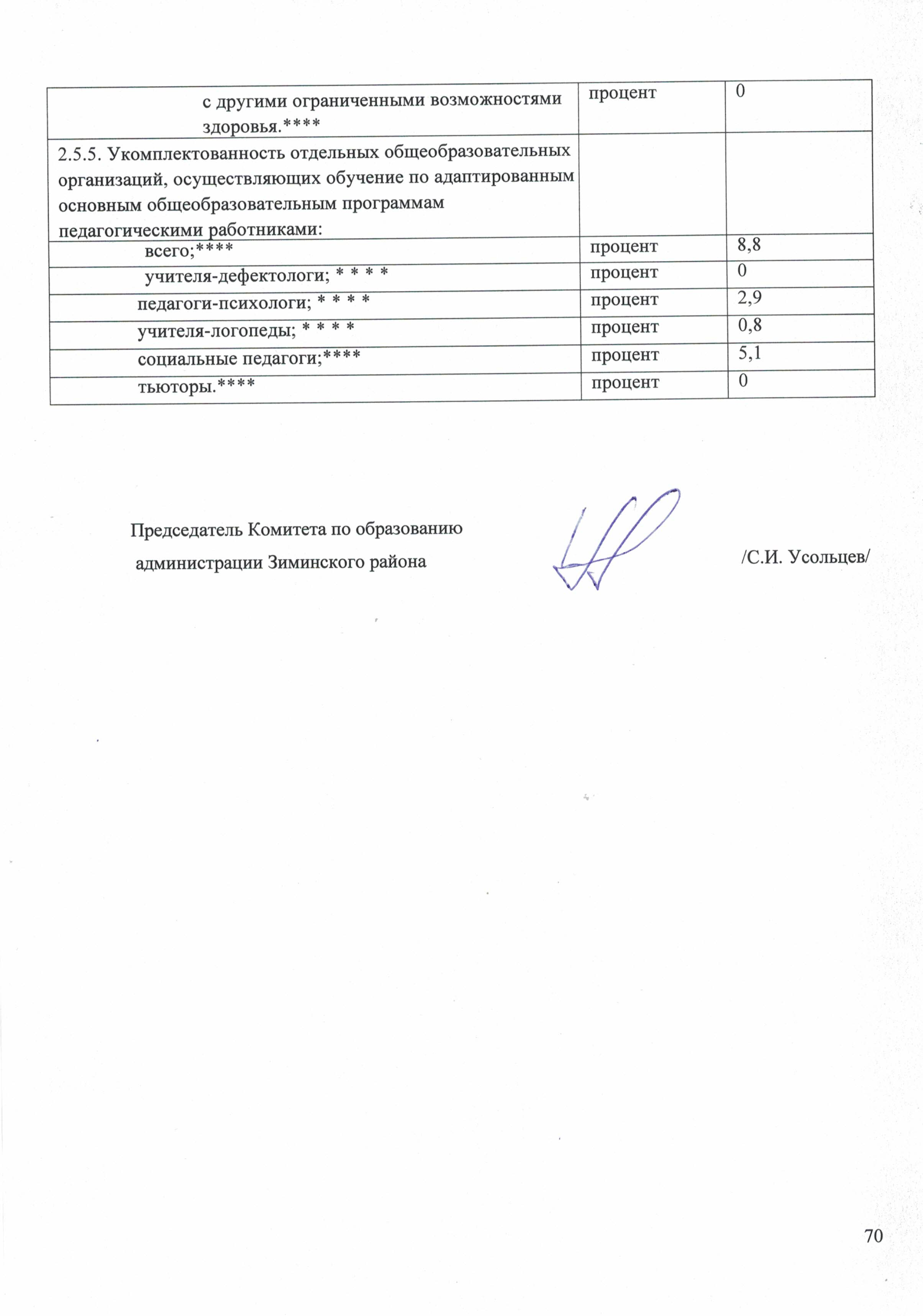 ПоказательЕд. изм.2014 г.2015 г.2015г./2014г., %Численность населения, всего, в т.ч.человек 13 8011370199,3Выручка от реализации продукции, работ, услугтыс. руб.1 761,872005,50113,8            в том числе сельское хозяйство-//-1 302,611550,83119,1Индекс физического объема в сельхозорганизациях%8491Инвестиции в основной капитал млн.руб.488,93142,6129,2Поступления налогов и сборов в консолидированный местный бюджет млн. руб.71,7679,2110,4Оборот розничной торговлимлн. руб.737,14834,53113,2Число действующих малых предприятийед.4775160Удельный вес выручки предприятий малого бизнеса в выручке в целом по МО%1716,39Среднесписочная численность работающихтыс. чел.3,623,2990,9Начисленная средняя заработная плата одного работника рублей20 46422 189108,4Прожиточный минимум-//-8 0439814122Количество семей, получающих субсидии ед.186193103,8Общая сумма начисленных субсидий тыс. руб.2 1762951,57135,6Общие показатели соотношения количества воспитанников к числу местОбщие показатели соотношения количества воспитанников к числу местОбщие показатели соотношения количества воспитанников к числу местпоказательВсего 2014Всего 2015количество воспитанников442567число мест440492соотношение в %99,586,8Наименование ДОУКол-во воспитанников 2014 года всегоКол-во воспитанников 2015 года всегоЧисло местМДОУ Батаминский детский сад «Улыбка» 715975МДОУ Кимильтейский детский сад «Колосок»  1009875МДОУ Перевозский детский сад «Багульник»  252235МДОУ Ухтуйский детский сад «Тополек»69147110МДОУ Хазанский детский сад «Елочка»565535МДОУ Услонский детский сад «Подснежник»192925Дошкольная группа при МОУ Масляногорская СОШ141620Дошкольная группа при МОУ Самарская СОШ222315Дошкольная группа при МОУ Филипповская СОШ141515Дошкольная группа при МОУ Покровская СОШ524835Группа кратковременного пребывания при МОУ Самарская СОШ1010Группа кратковременного пребывания при МОУ Батаминская СОШ151312Группа кратковременного пребывания при МОУ Кимильтейская СОШ151715Группа кратковременного пребывания при МОУ Новолетниковская СОШ151515Итого487567492 Доля детей, охваченных услугами дошкольного образования в возрасте от 5 до 7  лет  Доля детей, охваченных услугами дошкольного образования в возрасте от 5 до 7  лет %30всего детское население в возрасте от 5 до 7 лет, проживающее на территории муниципального образования кол.537- из них детей в возрасте от 5 до 6 лет, охваченных услугами дошкольного  образования кол.92- из них детей в возрасте от 6 до 7 лет, охваченных услугами дошкольного  образования кол.92Доля детей, закончивших дошкольное образование и поступивших в 1-е классы общеобразовательных организацийДоля детей, закончивших дошкольное образование и поступивших в 1-е классы общеобразовательных организаций %40.2всего детское население в возрасте от 6 до 7 лет, проживающее на территории муниципального образования219из них в возрасте от 6 до 7 лет,  закончивших дошкольное образование  и поступивших в 1-е классы общеобразовательных организаций 88№Образовательная организацияКол-восдававш./недопущ.ОТМЕТКИОТМЕТКИОТМЕТКИОТМЕТКИ% усп.% кач.средняя отметкасредний тестовый балл№Образовательная организацияКол-восдававш./недопущ.2345% усп.% кач.средняя отметкасредний тестовый балл1Батаминская СОШ26/011110496,253,83,6525,92Зулумайская СОШ3/0021010033,33,3321,73Кимильтейская СОШ34/04253288,214,73,0819,44Масляногорская СОШ9/0062110033,33,4423,85Новолетниковская СОШ7/0042110042,93,5726,16Покровская СОШ8/0035010062,53,6225,67Самарская СОШ5/0050010003,022,28Ухтуйская СОШ26/001211310053,83,6526,59Филипповская СОШ6/0051010016,73,1621,310Хазанская СОШ11/1191090,99,13,020,811Басалаевская ООШ5/0122080403,223,412Б-Воронежская ООШ2/00110100503,524,513Боровская ООШ1/0010010003,02314Верх-Окинская ООШ1/0010010003,015ИТОГО ПО РАЙОНУИТОГО ПО РАЙОНУ144/1787391195,134,73,322,8ИТОГО ПО ОБЛАСТИИТОГО ПО ОБЛАСТИИТОГО ПО ОБЛАСТИИТОГО ПО ОБЛАСТИИТОГО ПО ОБЛАСТИИТОГО ПО ОБЛАСТИИТОГО ПО ОБЛАСТИ88,547,43,2522,6№Образовательная организацияКол-восдав-х/ недопущ.ОТМЕТКАОТМЕТКАОТМЕТКАОТМЕТКА% усп.% кач.ср. отмет-каср. тест.балл№Образовательная организацияКол-восдав-х/ недопущ.2345% усп.% кач.ср. отмет-каср. тест.балл1Батаминская СОШ26/01205096,219,23,1511,52Зулумайская СОШ3/003001000383Кимильтейская СОШ34/02311094,12,92,979,84Масляногорская СОШ9/0062110033,33,44125Новолетниковская СОШ7/0043010042,93,42146Покровская СОШ8/0053010037,53,38157Самарская СОШ5/00410100203,2128Ухтуйская СОШ26/00214110019,23,2311,29Филипповская СОШ6/00600100031210Хазанская СОШ11/101100100039,811Басалаевская ООШ5/00410100203,21212Б-Воронежская ООШ2/0020010003813Боровская ООШ1/0010010003714Верх-Окинская ООШ1/001001000310ИТОГО ПО РАЙОНУИТОГО ПО РАЙОНУ144/1311920297,915,33,110,9ИТОГО ПО ОБЛАСТИИТОГО ПО ОБЛАСТИИТОГО ПО ОБЛАСТИИТОГО ПО ОБЛАСТИИТОГО ПО ОБЛАСТИИТОГО ПО ОБЛАСТИИТОГО ПО ОБЛАСТИ77,527,4310,4ПРЕДМЕТКоличествовыпускников,выбравшихпредметОбществознание15Биология9Физика5География3Информатика2Литература1Химия1ИТОГО:      736предметобластной показательрайонный показательРусский язык99,1100Математика (профиль)72,370,4Математика (база)92,796история80,466,7биология81,663,6физика94,5100химия86,280обществознание81,371,4литература93,7100информатика83,250предметМинимальный балл, установленный РособрнадзоромСредний балл по областиСредний балл по районуРусский язык2463,2358,7Математика (база)813,5411,62Математика (профиль)2739,0926,9Химия3652,4643Биология3648,0339,5История3242,3835,3Обществознание4250,5645,5Литература3252,6857Физика3648,1250,2Информатика4052,8436,5Характеристика системы образованияУправленческое решениеДоступность дошкольного образования- в 2016 году открыть группу кратковременного пребывания в структурном подразделении Глинкинская НОШ МОУ Филипповская СОШ.Охват детей дошкольными образовательными организациями- в 2016 году открыть группу кратковременного пребывания в структурном подразделении Глинкинская НОШ МОУ Филипповская СОШ.Отношение среднемесячной заработной платы педагогических работников дошкольных образовательных организаций к среднемесячной заработной плате в сфере общего образования-продолжить работу по  поэтапному повышению заработной платы педагогических работников дошкольных образовательных организаций в рамках реализации Указов Президента РФ№ 597от 07 мая 2012 г.Число персональных компьютеров, доступных для использования детьми- оснащение персональными компьютерами МДОУ Кимильтейский детский сад «Колосок»Условия получения дошкольного образования лицами с ОВЗ и детьми-инвалидами- создание доступной образовательной среды для детей с ОВЗ и детей-инвалидов в МДОУ Кимильтейский детский сад «Колосок»Состояние здоровья воспитанников в дошкольных образовательных организациях- разработка и реализация комплекса мер, направленного на укрепление здоровья часто болеющих детей и детей, имеющих хронические заболевания.Создание безопасных условий организации образовательного процесса- провести лицензирование медицинского кабинета МОУ Покровская СОШ,- включение в список территорий области на проведение капитального ремонта  МДОУ Кимильтейский детский сад «Колосок», МДОУ Услонский детский сад «Подснежник»,- продолжить работу по установлению системы видеонаблюдения в детских садах.Характеристика системы образованияУправленческое решениеПереход на ФГОС-продолжить поэтапный переход общеобразовательных организаций  на ФГОС второго поколения Удельный вес численности учителей в возрасте до35 лет-реализация комплекса мер социального характера, направленного на привлечение в общеобразовательные организации молодых специалистовПовышение заработной платы педагогических работников общеобразовательных учреждений-продолжить работу по поэтапному повышению заработной платы педагогических работников дошкольных образовательных организаций в рамках реализации Указов Президента РФ№ 597от 07 мая 2012 г.Создание условий получения общего образования детьми с ОВЗ и детьми-инвалидами-создание специальных (коррекционных) классов в образовательных организациях для  детей с ОВЗ и детей-инвалидов Результаты государственной итоговой аттестации выпускников 9, 11 классов-реализация комплекса мер по повышению качества подготовки обучающихся образовательных организаций, утверждённый приказом  Комитета по образованию администрации Зиминского района.Создание безопасных условий организации образовательного процесса- провести выборочный текущий ремонт МОУ НоволетниковскаяСОШ (замена  шиферной кровли на профлист, замена деревянных конструкций и покрытие кровли металлосайдингом);- строительство теплого туалета МОУ НоволетниковскаяСОШ;- провести ремонт спортивного зала в МОУ Батаминская СОШ;- провести выборочный капитальный ремонт спортивного зала (замена деревянных оконных и дверных блоков на пластиковые, восстановление душевых комнат) МОУ Кимильтейская СОШ; - получить автобус МОУ Батаминская СОШ, МОУ Самарская СОШ;- вывести сигнал о пожаре на пульт пожарной охраны вобщеобразовательных организациях;- провести лицензирование медицинского кабинета в МОУ Покровская СОШ.Раздел/подраздел/показательЕдиница измеренияЗначение2015I. Общее образование1. Сведения о развитии дошкольного образования1.1. Уровень доступности дошкольного образования и численность населения, получающего дошкольное образование:1.1.1. Доступность дошкольного образования (отношение численности детей в возрасте от 3 до 7 лет, получивших дошкольное образование в текущем году, к сумме численности детей в возрасте от 3 до 7 лет, получающих дошкольное образование в текущем году, и численности детей в возрасте от 3 до 7 лет, находящихся в очереди на получение в текущем году дошкольного образования).процент1001.1.2. Охват детей дошкольными образовательными организациями (отношение численности детей, посещающих дошкольные образовательные организации, к численности детей в возрасте от 2 месяцев до 7 лет включительно, скорректированной на численность детей соответствующих возрастов, обучающихся в общеобразовательных организациях).процент571.1.3. Удельный вес численности воспитанников частных дошкольных образовательных организаций в общей численности воспитанников дошкольных образовательных организаций.процент01.2. Содержание образовательной деятельности и организация образовательного процесса по образовательным программам дошкольного образования1.2.1. Удельный вес численности детей, обучающихся в группах кратковременного пребывания, в общей численности воспитанников дошкольных образовательных организаций.процент9,21.3. Кадровое обеспечение дошкольных образовательных организаций и оценка уровня заработной платы педагогических работников1.3.1. Численность воспитанников организаций дошкольного образования в расчете на 1 педагогического работника.человек10,131.3.2. Отношение среднемесячной заработной платы педагогических работников дошкольных образовательных организаций к среднемесячной заработной плате в сфере общего образования в субъекте Российской Федерации (по государственным и муниципальным образовательным организациям).процент1001.4. Материально-техническое и информационное обеспечение дошкольных образовательных организаций1.4.1. Площадь помещений, используемых непосредственно для нужд дошкольных образовательных организаций, в расчете на одного воспитанникаквадратный метр5,31.4.2. Удельный вес числа организаций, имеющих водоснабжение, центральное отопление, канализацию, в общем числе дошкольных образовательных организаций:    водоснабжение;процент100    центральное отопление;процент100    канализацию.процент1001.4.3. Удельный вес числа организаций, имеющих физкультурные залы, в общем числе дошкольных образовательных организаций.процент16,61.4.4. Удельный вес числа организаций, имеющих закрытые плавательные бассейны, в общем числе дошкольных образовательных организаций.процент01.4.5. Число персональных компьютеров, доступных для использования детьми, в расчете на 100 воспитанников дошкольных образовательных организаций.единица0,0731.5. Условия получения дошкольного образования лицами с ограниченными возможностями здоровья и инвалидами1.5.1. Удельный вес численности детей с ограниченными возможностями здоровья в общей численности воспитанников дошкольных образовательных организаций.процент01.5.2. Удельный вес численности детей-инвалидов в общей численности воспитанников дошкольных образовательных организаций.процент0,81.6. Состояние здоровья лиц, обучающихся по программам дошкольного образования1.6.1. Пропущено дней по болезни одним ребенком в дошкольной образовательной организации в год.день26,71.7. Изменение сети дошкольных образовательных организаций (в том числе ликвидация и реорганизация организаций, осуществляющих образовательную деятельность)1.7.1. Темп роста числа дошкольных образовательных организаций.процент14,31.8. Финансово-экономическая деятельность дошкольных образовательных организаций1.8.1. Общий объем финансовых средств, поступивших в дошкольные образовательные организации, в расчете на одного воспитанника.тысяча рублей77,31.8.2. Удельный вес финансовых средств от приносящей доход деятельности в общем объеме финансовых средств дошкольных образовательных организаций.процент01.9. Создание безопасных условий при организации образовательного процесса в дошкольных образовательных организациях1.9.1. Удельный вес числа организаций, здания которых находятся в аварийном состоянии, в общем числе дошкольных образовательных организаций.процент01.9.2. Удельный вес числа организаций, здания которых требуют капитального ремонта, в общем числе дошкольных образовательных организаций.процент33,32. Сведения о развитии начального общего образования, основного общего образования и среднего общего образования2.1. Уровень доступности начального общего образования, основного общего образования и среднего общего образования и численность населения, получающего начальное общее, основное общее и среднее общее образование2.1.1. Охват детей начальным общим, основным общим и средним общим образованием (отношение численности учащихся, осваивающих образовательные программы начального общего, основного общего или среднего общего образования, к численности детей в возрасте 7 - 17 лет).процент98,22.1.2. Удельный вес численности учащихся общеобразовательных организаций, обучающихся в соответствии с федеральным государственным образовательным стандартом, в общей численности учащихся общеобразовательных организаций.процент54,52.1.3. Оценка родителями учащихся общеобразовательных организаций возможности выбора общеобразовательной организации (оценка удельного веса численности родителей учащихся, отдавших своих детей в конкретную школу по причине отсутствия других вариантов для выбора, в общей численности родителей учащихся общеобразовательных организаций). <*>процент1002.2. Содержание образовательной деятельности и организация образовательного процесса по образовательным программам начального общего образования, основного общего образования и среднего общего образования2.2.1. Удельный вес численности лиц, занимающихся во вторую или третью смены, в общей численности учащихся общеобразовательных организаций.процент5,22.2.2. Удельный вес численности лиц, углубленно изучающих отдельные предметы, в общей численности учащихся общеобразовательных организаций.процент02.3. Кадровое обеспечение общеобразовательных организаций, иных организаций, осуществляющих образовательную деятельность в части реализации основных общеобразовательных программ, а также оценка уровня заработной платы педагогических работников2.3.1. Численность учащихся в общеобразовательных организациях в расчете на 1 педагогического работника.человек7,12.3.2. Удельный вес численности учителей в возрасте до 35 лет в общей численности учителей общеобразовательных организаций.процент16,52.3.3. Отношение среднемесячной заработной платы педагогических работников государственных и муниципальных общеобразовательных организаций к среднемесячной заработной плате в субъекте Российской Федерации:    педагогических работников - всего;процент100    из них учителей.процент1002.4. Материально-техническое и информационное обеспечение общеобразовательных организаций, а также иных организаций, осуществляющих образовательную деятельность в части реализации основных общеобразовательных программ2.4.1. Общая площадь всех помещений общеобразовательных организаций в расчете на одного учащегося.квадратный метр17,432.4.2. Удельный вес числа организаций, имеющих водопровод, центральное отопление, канализацию, в общем числе общеобразовательных организаций:    водопровод;процент52,1    центральное отопление;процент52,1    канализацию.процент47,82.4.3. Число персональных компьютеров, используемых в учебных целях, в расчете на 100 учащихся общеобразовательных организаций:    всего;единица16,9имеющих доступ к Интернету.единица6,92.4.4. Удельный вес числа общеобразовательных организаций, имеющих скорость подключения к сети Интернет от 1 Мбит/с и выше, в общем числе общеобразовательных организаций, подключенных к сети Интернет.процент02.5. Условия получения начального общего, основного общего и среднего общего образования лицами с ограниченными возможностями здоровья и инвалидами2.5.1. Удельный вес численности детей с ограниченными возможностями здоровья, обучающихся в классах, не являющихся специальными (коррекционными), общеобразовательных организаций, в общей численности детей с ограниченными возможностями здоровья, обучающихся в общеобразовательных организациях.процент60,52.5.2. Удельный вес численности детей-инвалидов, обучающихся в классах, не являющихся специальными (коррекционными), общеобразовательных организаций, в общей численности детей-инвалидов, обучающихся в общеобразовательных организациях.процент61,72.6. Результаты аттестации лиц, обучающихся по образовательным программам начального общего образования, основного общего образования и среднего общего образования2.6.1. Отношение среднего балла единого государственного экзамена (далее - ЕГЭ) (в расчете на 1 предмет) в 10% общеобразовательных организаций с лучшими результатами ЕГЭ к среднему баллу ЕГЭ (в расчете на 1 предмет) в 10% общеобразовательных организаций с худшими результатами ЕГЭ.раз1,752.6.2. Среднее значение количества баллов по ЕГЭ, полученных выпускниками, освоившими образовательные программы среднего общего образования:    по математике;балл27,5    по русскому языку.балл58,72.6.3. Среднее значение количества баллов по государственной итоговой аттестации (далее - ГИА), полученных выпускниками, освоившими образовательные программы основного общего образования:    по математике;балл10,9    по русскому языку.балл22,82.6.4. Удельный вес численности выпускников, освоивших образовательные программы среднего общего образования, получивших количество баллов по ЕГЭ ниже минимального, в общей численности выпускников, освоивших образовательные программы среднего общего образования, сдававших ЕГЭ:    по математике;процент0    по русскому языку.процент02.6.5. Удельный вес численности выпускников, освоивших образовательные программы основного общего образования, получивших количество баллов по ГИА ниже минимального, в общей численности выпускников, освоивших образовательные программы основного общего образования, сдававших ГИА:    по математике;процент0    по русскому языку.процент02.7. Состояние здоровья лиц, обучающихся по основным общеобразовательным программам, здоровьесберегающие условия, условия организации физкультурно-оздоровительной и спортивной работы в общеобразовательных организациях, а также в иных организациях, осуществляющих образовательную деятельность в части реализации основных общеобразовательных программ2.7.1. Удельный вес лиц, обеспеченных горячим питанием, в общей численности обучающихся общеобразовательных организаций.процент95,62.7.2. Удельный вес числа организаций, имеющих логопедический пункт или логопедический кабинет, в общем числе общеобразовательных организаций.процент42.7.3. Удельный вес числа организаций, имеющих физкультурные залы, в общем числе общеобразовательных организаций.процент73,92.7.4. Удельный вес числа организаций, имеющих плавательные бассейны, в общем числе общеобразовательных организаций.процент02.8. Изменение сети организаций, осуществляющих образовательную деятельность по основным общеобразовательным программам (в том числе ликвидация и реорганизация организаций, осуществляющих образовательную деятельность)2.8.1. Темп роста числа общеобразовательных организаций.процент5,62.9. Финансово-экономическая деятельность общеобразовательных организаций, а также иных организаций, осуществляющих образовательную деятельность в части реализации основных общеобразовательных программ2.9.1. Общий объем финансовых средств, поступивших в общеобразовательные организации, в расчете на одного учащегося.тысяча рублей124,562.9.2. Удельный вес финансовых средств от приносящей доход деятельности в общем объеме финансовых средств общеобразовательных организаций.процент02.10. Создание безопасных условий при организации образовательного процесса в общеобразовательных организациях2.10.1. Удельный вес числа организаций, имеющих пожарные краны и рукава, в общем числе общеобразовательных организаций.процент11,82.10.2. Удельный вес числа организаций, имеющих дымовые извещатели, в общем числе общеобразовательных организаций.процент1002.10.3. Удельный вес числа организаций, имеющих "тревожную кнопку", в общем числе общеобразовательных организаций.процент64,72.10.4. Удельный вес числа организаций, имеющих охрану, в общем числе общеобразовательных организаций.процент02.10.5. Удельный вес числа организаций, имеющих систему видеонаблюдения, в общем числе общеобразовательных организаций.процент94,12.10.6. Удельный вес числа организаций, здания которых находятся в аварийном состоянии, в общем числе общеобразовательных организаций.процент02.10.7. Удельный вес числа организаций, здания которых требуют капитального ремонта, в общем числе общеобразовательных организаций.процент01.5.3. Структура численности детей с ограниченными возможностями здоровья, обучающихся в группах компенсирующей, оздоровительной и комбинированной направленности дошкольных образовательных организаций (за исключением детей-инвалидов), по видам групп:группы компенсирующей направленности, в том числе для воспитанников; * * * *процент0с нарушениями слуха: глухие, слабослышащие, позднооглохшие; * * * *процент0с тяжелыми нарушениями речи;****процент0с нарушениями зрения: слепые, слабовидящие;* * * *процент0с умственной отсталостью (интеллектуальными нарушениями); * * * *процент0с задержкой психического развития; * * * *процент0с нарушениями опорно-двигательного аппарата;****процент0с расстройствами аутистического спектра;****процент0со сложными дефектами (множественными нарушениями);* * * *процент0с другими ограниченными возможностями здоровья.****процент0группы оздоровительной направленности, в том числе для воспитанников::* * * *процент0с туберкулезной интоксикацией;****процент0часто болеющих; * * * *процент0других категорий, нуждающихся в длительном лечении и проведении специальных лечебнооздоровительных мероприятий. * * * *процент0группы комбинированной направленности. * * * *процент01.5.4. Структура численности детей-инвалидов, обучающихся в группах компенсирующей, оздоровительной и комбинированной направленности дошкольных образовательных организаций, по видам групп:5группы компенсирующей направленности, в том числе для воспитанников:1* * * *процент0с нарушениями слуха: глухие, слабослышащие, позднооглохшие;* * * *процент0,1с тяжелыми нарушениями речи; * * * *процент0с нарушениями зрения: слепые, слабовидящие; * * * *процент0с умственной отсталостью (интеллектуальными нарушениями); * * * *процент0с задержкой психического развития;****процент0с нарушениями опорно-двигательного аппарата;****процент0,1со сложными дефектами (множественными нарушениями); * * * *процент0с другими ограниченными возможностями здоровья.****процент0,5группы оздоровительной направленности, в том числе для воспитанников:****процент0с туберкулезной интоксикациеи;****процент0часто болеющих; * * * *процент0других категорий, нуждающихся в длительном лечении и проведении специальных лечебнооздоровительных мероприятий. * * * *процент0группы комбинированной направленности. * * * *процент01.5.5. Удельный вес числа организаций, имеющих в своем составе лекотеку, службу ранней помощи, консультативный пункт, в общем числе дошкольных образовательных организаций. * * * *процент16,72.5.3. Структура численности лиц с ограниченными возможностями здоровья, обучающихся в отдельных классах общеобразовательных организаций и в отдельных общеобразовательных организациях, осуществляющих обучение по адаптированным основным общеобразовательным программам (за исключением детей-инвалидов):с нарушениями слуха: глухие, слабослышащие, позднооглохшие; * * * *процент1,1с тяжелыми нарушениями речи; * * * *процент0с нарушениями зрения: слепые, слабовидящие;****процент0с умственной отсталостью (интеллектуальными нарушениями); * * * *процент77,8с задержкой психического развития;****процент17,8с нарушениями опорно-двигательного аппарата;****процент3,3с расстройствами аутистического спектра;****процент0со сложными дефектами (множественными нарушениями);* * * *процент0с другими ограниченными возможностями здоровья.****процент02.5.4. Структура численности лиц с инвалидностью, обучающихся в отдельных классах общеобразовательных организаций и в отдельных общеобразовательных организациях, осуществляющих обучение по адаптированным основным общеобразовательным программам:с нарушениями слуха: глухие, слабослышащие, позднооглохшие; * * * *процент0с тяжелыми нарушениями речи;****процент0с нарушениями зрения: слепые, слабовидящие; * * * *процент0с умственной отсталостью (интеллектуальными нарушениями); * * * *процент100с задержкой психического развития;****процент0с нарушениями опорно-двигательного аппарата;****процент0с расстройствами аутистического спектра;****процент0со сложными дефектами (множественными нарушениями);* * * *процент0